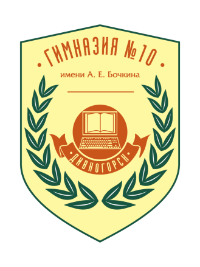 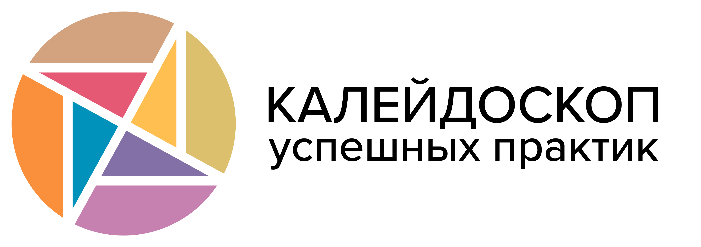 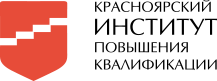 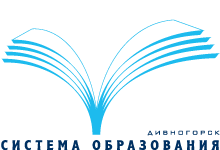 Кабинет «Теория и технология Способа диалектического обучения»Краевого государственного автономного учреждения дополнительного профессионального образования«Красноярский краевой институт повышения квалификации и профессиональной переподготовки работников образования»Отдел образования администрации г. ДивногорскаМАОУ гимназия №10 имени А.Е. Бочкина г. ДивногорскаИНФОРМАЦИОННОЕ ПИСЬМОо проведенииФорума методических служб образовательных организаций – участников проекта «Калейдоскоп успешных практик»УВАЖАЕМЫЕ КОЛЛЕГИ!Кабинет «Теория и технология Способа диалектического обучения» Краевого государственного автономного учреждения дополнительного профессионального образования КК ИПК и ППРО, отдел образования администрации г. Дивногорска, МАОУ гимназия №10 имени А.Е. Бочкина г. Дивногорска приглашают школы–партнеры проекта «Калейдоскоп успешных практик» и другие образовательные организации, принять участие в Форуме методических служб, который состоится20 февраля 2021 года в очно-дистанционном режиме.Цель Форума: Представление и обобщение опыта образовательной деятельности учителя и школы, деятельности методических служб, направленной на повышение качества образования; создание единого пространства для обсуждения актуальных вопросов педагогической и управленческой практики, тиражирования лучшего педагогического опыта через организацию сетевого взаимодействия образовательных организаций.К участию в Форуме приглашаются руководители, заместители руководителей, методисты, учителя, другие работники образовательных организаций Красноярского края и школ-партнеров проекта «Калейдоскоп успешных практик», студенты ВУЗов, а также все заинтересованные лица и образовательные организации.В рамках Форума предполагается представить опыт в следующих формах: открытые уроки, внеурочные занятия, мастер-классы, доклады.Варианты форматов участия в Форуме могут быть:- очными с выступлением (проведение открытого урока, мастер-класса, внеурочного занятия, выступление с докладом на тематической площадке Форума), очными без выступления (в качестве слушателя). Открытые уроки могут быть проведены как с участием обучающихся МАОУ гимназия № 10 имени А.Е. Бочкина, так и с обучающимися другой образовательной организации (не более 20 человек в классе). Аудитория и техническое сопровождение обеспечиваются гимназией в соответствии с заявкой;- дистанционными: предоставление видеозаписи проведения открытого урока, мастер-класса, внеурочного занятия (отправить на e-mail: jvs11@mail.ru) для демонстрации во время Форума (20 февраля 2021г.); выступление с докладом на тематической площадке Форума c использованием платформы Zoom в режиме online (20 февраля 2021г.).Каждому участнику будет выдан сертификат с указанием формата участия.Порядок подачи заявок на участие в Форуме и регистрация участников:Для участия в Форуме активным участникам необходимо в срок до 17 февраля 2021 г. (включительно):Пройти регистрацию по ссылке:https://forms.gle/isxey2dxeWnX7nUT7Для дистанционного участия необходимо отправить следующие материалы на e-mail: jvs11@mail.ru:1) заявку на участие в Форуме (Заявка оформляется в электронном варианте в отдельном файле (приложение № 1).2) ссылку на видеозапись урока, внеурочного занятия, мастер-класса, размещенную на канале YouTube, в облаке, на Google-диске и др., текст или тезисы доклада (прилагаются к заявке в виде прикрепленных файлов (приложение 2).Основные направления для проектирования и проведения открытых уроков, внеурочных занятий, мастер-классов:Развитие логического и дивергентного мышления обучающихся.Формирование и развитие у обучающихся функциональной грамотности (читательской, естественнонаучной, математической, финансовой).Использование современных образовательных технологий на уроках и занятиях по внеурочной деятельности.Организация и проведение современного урока в специализированных классах.Оценка образовательных достижений, обучающихся в соответствии с федеральными государственными образовательными стандартами общего образования.Основные направления работы тематических площадок:Методическая служба современной образовательной организацииСетевая модель методической службы как ресурс развития организации.Модель управления методической службой образовательной организации в условиях сетевого взаимодействия.Сетевая методическая служба как ресурс собственного профессионального развития.Информационные технологии как инструмент самореализации и профессионального развития педагогов.Традиции и новации воспитания в школе:Воспитательная система как ресурс личностного развития обучающихся.Роль детских и молодёжных общественных организаций в воспитании современного школьника.Современные технологии профориентации школьников в рамках реализации национального проекта «Образование».Школьная служба медиации: миссия, возможности, организация деятельности, результаты.Обучение и воспитание обучающихся с ОВЗ в условиях дифференцированного и инклюзивного образования:Современные подходы к решению проблем обучения и воспитания, обучающихся с ОВЗ. Психолого-педагогическое сопровождение инклюзивного образования.Создание цифровой образовательной среды:Технологии развития информационно-интеллектуальной компетентности.Приемы эффективного использования информационных технологий в современном образовательном пространстве.Профессиональный стандарт педагога:Введение нового профессионального стандарта педагога: актуальные вопросы.Профессиональный стандарт в контексте оценки педагогической деятельности и профессионального развития педагога.Практики эффективного управления образовательной организацией.Модель управления методической системой.Проектный метод управления образовательной организацией.Управление процессом выявления и поддержки одаренных и талантливых детей.Управление инновационным развитием образовательной организации.Информация по организации и проведению Форума доступна для всех заинтересованных лиц на официальном сайте гимназии http://gimn10.divedu.ru/; для образовательных организаций, участников региональной и федеральной методических сетей «Калейдоскоп успешных практик» дополнительно информация доступна на сайте конкурсшкол.рф.По всем возникающим вопросам можно обратиться по электронному адресу: jvs11@mail.ru или по телефону: 89232955944 (Слаушевская Юлия Валерьевна).Приложение 1Заявка на участиев Форуме методических служб образовательных организацийДата проведения Форума: 20 февраля 2021 г.Организатор: МАОУ гимназия №10 имени А.Е. Бочкина (Красноярский край, Дивногорск, ул. Бочкина 22)Приложение 2Требования к формам участия в ФорумеПродолжительность открытого урока, внеурочного занятия и мастер-класса – 30 минут.Продолжительность доклада на тематической площадке – до 15 минут (10 мин – доклад, до 5 мин – ответы на вопросы).Требования к оформлению статьиК участию в Форуме принимаются статьи, соответствующие тематике, выполненные как индивидуально, так и авторским коллективом. Статьи должны быть выполнены в текстовом редакторе MS Word 2003-2016 и отредактированы по следующим параметрам: - ориентация листа – книжная, - формат А4 (210x297 мм), - поля по 2 см по периметру страницы, - шрифт Times New Roman, - размер шрифта для всей статьи, кроме таблиц – 14 пт, - размер шрифта для таблиц – 12 пт, - междустрочный интервал – 1.5, - выравнивание по ширине страницы, - абзацный отступ – 1 см (без использования клавиш «Tab» или «Пробел»). Не допускается: - нумерация страниц; - использование в тексте разрывов страниц; - использование автоматических постраничных ссылок; - использование автоматических переносов; - использование разреженного или уплотненного межбуквенного интервала. Пример оформления доклада (тезисов)Иванов Иван Иванович учитель начальных классов МБОУ «СОШ №2» г. Красноярска Название статьиАннотация: Аннотация не должна повторять название, должна быть развернутой и точно отражать содержание. Объём аннотации – 2 – 5 строк.Ключевые слова: набор ключевых слов (не более 7) должен включать основные понятия и термины, упоминаемые в статье и свидетельствующие об актуальности и новизне обсуждаемых исследований и их результатов. Текст статьи. Список литературы:1.	Гальперин, В.М. Микроэкономика: в 3-х томах: учебник / В. М. Гальперин, С. М. Игнатьев, В. И. Моргунов; ред. В. М. Гальперин. – Москва: Омега-Л; Санкт-Петербург: Экономикус, 2010 – Т. 3: Сборник задач: учебное пособие. – 2010. – 171 с. 2.	Емельянцева, М.В. Концессионное соглашение – новый вид сотрудничества с государством.URL: www.naryishkin.spb.ruСсылки на соответствующий источник списка литературы следует оформлять в тексте в квадратных скобках (например: [1, с. 233]).Рисунки должны быть четкими и легко воспроизводимыми. Названия и номера рисунков должны быть указаны под рисунками, названия и номера таблиц – над таблицами. Таблицы, схемы, рисунки и формулы не должны выходить за пределы указанных полей. Материалы должны быть тщательно отредактированы.Основные сведенияОсновные сведенияОсновные сведенияФамилия, имя, отчество(полностью)Место работы (полное название)ДолжностьКонтактные телефоныE-mailФормат участияочно/ дистанционно(нужное подчеркнуть)слушатель/ активный участник(нужное подчеркнуть)Форма активного участияФорма активного участияФорма активного участияоткрытый урокПредмет:   Тема:Класс: Количество обучающихся: Необходимое оборудование: Предмет:   Тема:Класс: Количество обучающихся: Необходимое оборудование: внеурочное занятиеНаправление внеурочной деятельности:Тема занятия:Возрастная категория:Количество обучающихся: Необходимое оборудование:Направление внеурочной деятельности:Тема занятия:Возрастная категория:Количество обучающихся: Необходимое оборудование:мастер-класстема:наименование технологии, педагогического приема и др.:Практическое применение:Количество педагогов-участников:тема:наименование технологии, педагогического приема и др.:Практическое применение:Количество педагогов-участников:докладТематическая площадка:Тема:Тематическая площадка:Тема:Заказ обеда(для очных участников)ДА / НЕТ (нужное подчеркнуть)ДА / НЕТ (нужное подчеркнуть)